PERP- učenik A.O.Pročitaj zadatke.Prepiši zadatke s potpisivanjem (jedan broj ispod drugog) kao što smo radili u školi. Pazi na potpisivanje znamenaka (jedinice zapiši ispod jedinica, desetice ispod desetica, stotice ispod stotica, tisućice ispod tisućica).Izračunaj zadatke.Pazi na prijelaze desetica.Zapiši rješenje.1967 + 2122 =4561 – 1466=9280 – 190=5432 + 439 =123 + 5386 =6412 – 150 =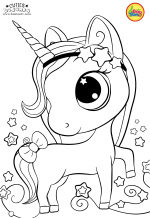 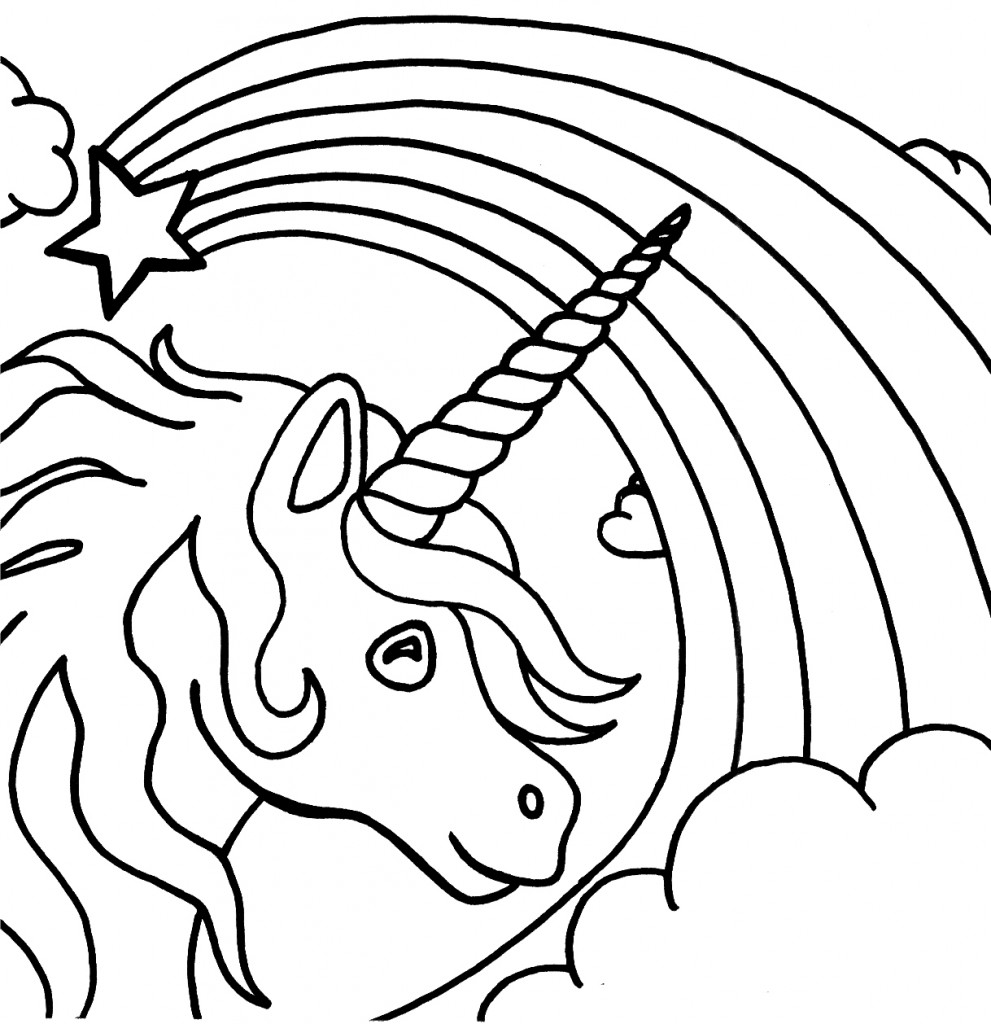 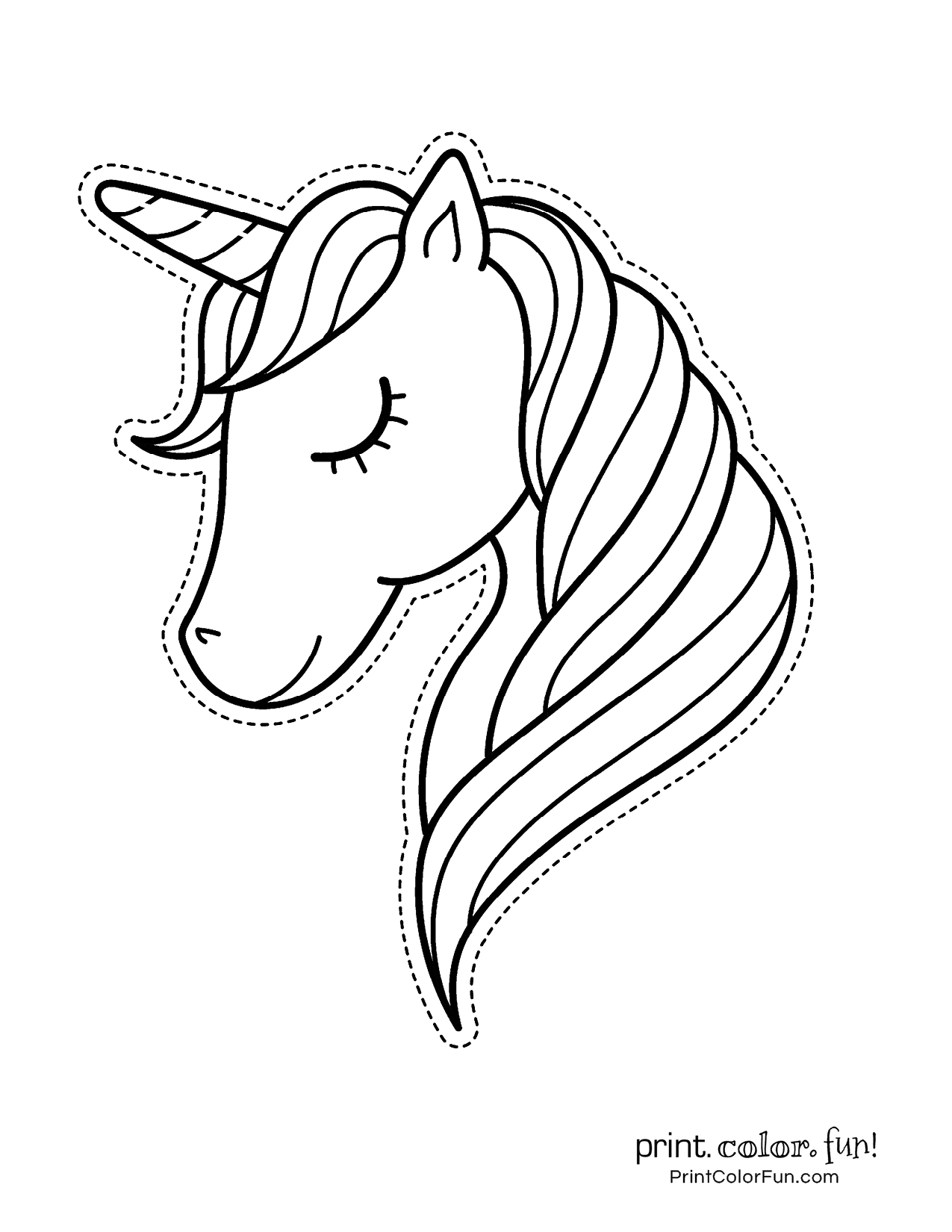 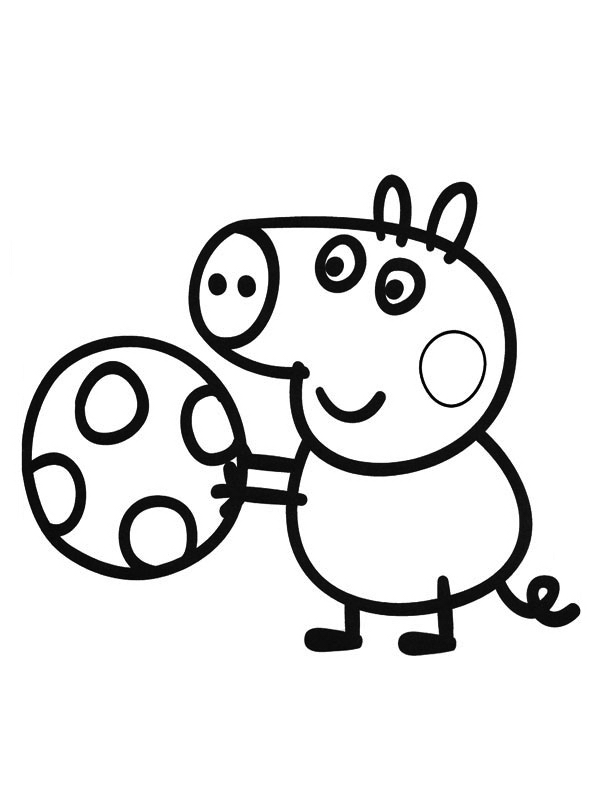 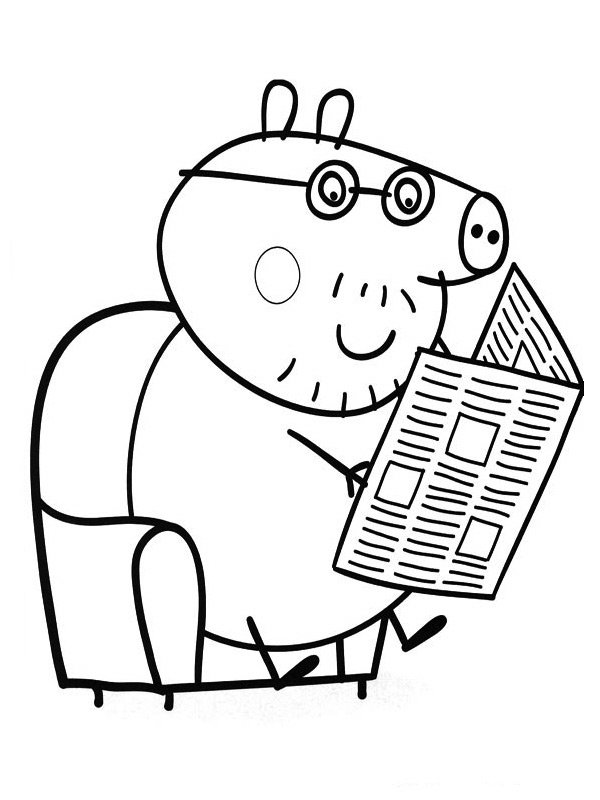 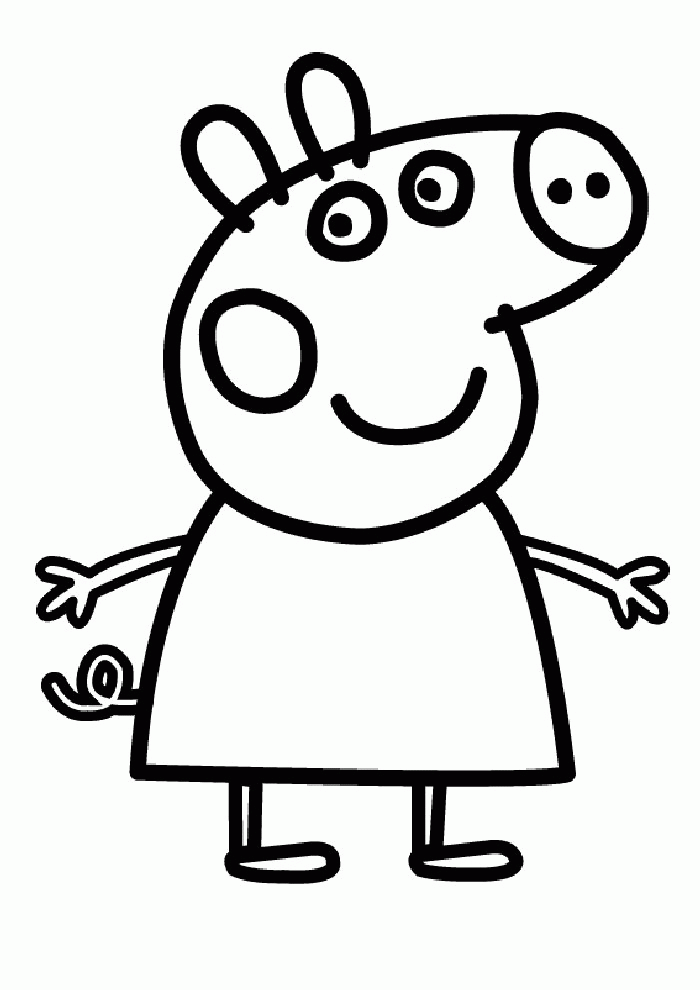 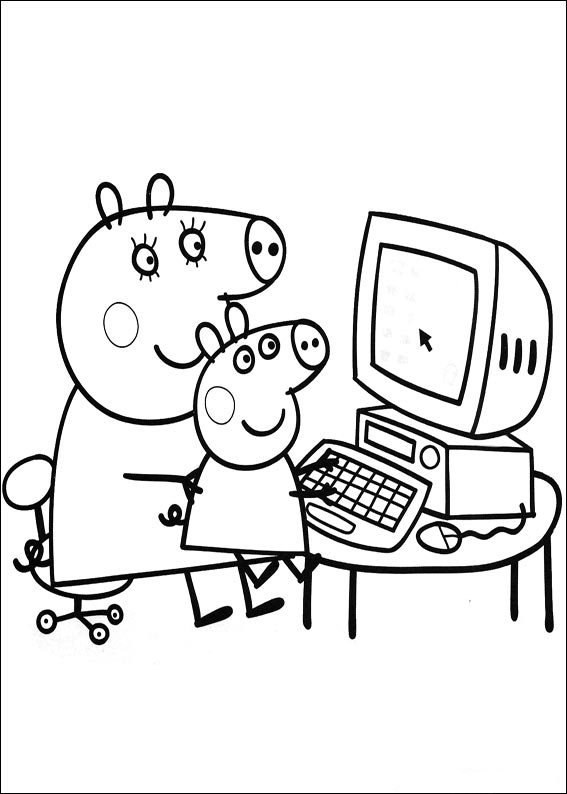 